DRAFT SAMPLE PRE-QPM AGENDA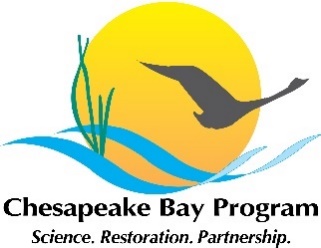 TBD (Workgroup or GIT Name) MeetingDate, TimeMeeting Location: (Conference Room Name)AddressConference Line: TBD, Conference Code: TBDWebinar: TBD10:00 am	Welcome & Opening CommentsWelcoming Remarks & Introductions Key UpdatesMeeting Purpose & Goals10:15 am	Setting Our Focus: Reviewing our Outcome, Management Strategy Themes & Key DefinitionsMaterials: Chesapeake Watershed Agreement, Management Strategy10:30 am	Looking Back: Learning from the Last Two Years Materials: Draft Pre-QPM Logic & Action Plan  Celebrate our Accomplishments & Best Practices What should we continue to do to be successful in the coming two years? (green actions) Assess our Gaps & Lessons LearnedWhat has kept us from meeting our outcome? Do we need Management Board input or action? (yellow actions)What is preventing us from taking action? Are these actions still valid? Do we need Management Board input or action? (red actions)12:00 pm	Lunch (on your own)12:20 pm	Looking Forward: Being Successful in the Coming Two YearsMaterials: Overall Progress in ChesapeakeProgress, Narrative Analysis template in Chesapeake Decisions, Mentimeter questionsDetermine our ProgressAre we making progress at a rate necessary to achieve our outcome?What is our rate towards meeting our outcome by 2025?Define Future InfluencesHow will our work change over the next two years? What scientific, fiscal and policy-related developments will influence our work in the next two years?Recommend ChangesWhat adaptations are necessary to achieve our outcome?1:15 pm	Seeking Support: Involving Input & Action from the Management Board Materials: Presentation template in Chesapeake DecisionsDetermine if direct input or action is needed by the Management BoardWhat have we already done to address this need?If this need goes unmet, how does this impact our progress? Can the Management Board help by directing actions by other groups (workgroups, organizations, jurisdictions)?1:45pm	The Way Forward & Closing CommentsMaterials: SRS Overview in Chesapeake Decisions Provide the Vision for the Future & Next Steps Outline key dates to review key workgroup/GIT products: (1) Logic and Action Plan; (2) Narrative Analysis; and (3) Presentation to the Management BoardReview Remaining Action Items & Parking Lot2:00 pm	Adjourn – Thank you for your time, effort and participation!  